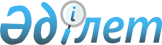 "2021-2023 жылдарға арналған Көлтабан ауылдық округінің бюджетін бекіту туралы" 2020 жылғы 29 желтоқсандағы № 407 шешіміне өзгеріс енгізу туралы
					
			Мерзімі біткен
			
			
		
					Ақтөбе облысы Байғанин аудандық мәслихатының 2021 жылғы 24 қыркүйектегі № 68 шешімі. Мерзімі өткендіктен қолданыс тоқтатылды
      Байғанин аудандық мәслихаты ШЕШТІ:
      1. "2021-2023 жылдарға арналған Көлтабан ауылдық округінің бюджетін бекіту туралы" 2020 жылғы 29 желтоқсандағы № 407 (нормативтік құқықтық актілерді мемлекеттік тіркеу Тізілімінде № 7890 болып тіркелген) шешіміне келесідей өзгеріс енгізілсін:
      1 тармақ жаңа редакцияда жазылсын: 
      "1. 2021-2023 жылдарға арналған Көлтабан ауылдық округінің бюджеті тиісінше 1, 2 және 3 қосымшаларға сәйкес, оның ішінде 2021 жылға мынадай көлемдерде бекітілсін: 
      1) кірістер – 38 648,5 мың теңге, оның ішінде: 
      салықтық түсімдер – 2 558 мың теңге; 
      салықтық емес түсімдер – 0 мың теңге; 
      негізгі капиталды сатудан түсетін түсімдер – 0 мың теңге; 
      трансферттер түсімі – 36 090,5 мың теңге; 
      2) шығындар – 38 648,5 мың теңге; 
      3) таза бюджеттік кредиттеу – 0 теңге, оның ішінде: 
      бюджеттік кредиттер – 0 теңге; 
      бюджеттік кредиттерді өтеу – 0 теңге; 
      4) қаржы активтерімен операциялар бойынша сальдо – 0 теңге, оның
      ішінде: 
      қаржы активтерін сатып алу – 0 теңге; 
      мемлекеттің қаржы активтерін сатудан түсетін түсімдер – 0 теңге; 
      5) бюджет тапшылығы (профициті) – 0 теңге; 
      6) бюджет тапшылығын қаржыландыру (профицитін пайдалану) – 0 теңге, оның ішінде: 
      қарыздар түсімі – 0 теңге; 
      қарыздарды өтеу – 0 теңге; 
      бюджет қаражатының пайдаланылатын қалдықтары – 0 теңге.". 
      Көрсетілген шешімнің 1 қосымшасы осы шешімнің қосымшасына сәйкес жаңа редакцияда мазмұндалсын. 
      2. Осы шешім 2021 жылғы 1 қаңтардан бастап қолданысқа енгізіледі.  2021 жылға арналған Көлтабан ауылдық округінің бюджеті 
					© 2012. Қазақстан Республикасы Әділет министрлігінің «Қазақстан Республикасының Заңнама және құқықтық ақпарат институты» ШЖҚ РМК
				
      Байғанин аудандық мәслихат хатшысы 

Е. Копжасаров
Байғанин аудандық мәслихатының 2020 жылғы 24 қыркүйектегі № 68 шешіміне қосымшаБайғанин аудандық мәслихатының 2020 жылғы 29 желтоқсандағы № 407 шешіміне 1 қосымша
Санаты
Санаты
Санаты
Санаты
Сомасы (мың теңге)
Сыныбы
Сыныбы
Сыныбы
Сомасы (мың теңге)
Iшкi сыныбы
Iшкi сыныбы
Сомасы (мың теңге)
Атауы
Сомасы (мың теңге)
І. КІРІСТЕР
38 648,5
1
Салықтық түсімдер
2 558
04
Меншiкке салынатын салықтар
2 558
1
Мүлiкке салынатын салықтар
297
3
Жер салығы
11
4
Көлiк құралдарына салынатын салық
2 250
4
Трансферттердің түсімдері
36 090,5
02
Мемлекеттiк басқарудың жоғары тұрған органдарынан түсетiн трансферттер
36 090,5
3
Аудандардың (облыстық маңызы бар қаланың) бюджетінен трансферттер
36 090,5
Функционалдық топ
Функционалдық топ
Функционалдық топ
Функционалдық топ
Функционалдық топ
Сомасы (мың теңге)
Кіші функция
Кіші функция
Кіші функция
Кіші функция
Сомасы (мың теңге)
Бюджеттік бағдарламалардың әкiмшiсi
Бюджеттік бағдарламалардың әкiмшiсi
Бюджеттік бағдарламалардың әкiмшiсi
Сомасы (мың теңге)
Бағдарлама
Бағдарлама
Сомасы (мың теңге)
Атауы
Сомасы (мың теңге)
II. ШЫҒЫНДАР
38 648,5
01
Жалпы сипаттағы мемлекеттiк қызметтер
29 417
1
Мемлекеттiк басқарудың жалпы функцияларын орындайтын өкiлдi, атқарушы және басқа органдар
29 417
124
Аудандық маңызы бар қала, ауыл, кент, ауылдық округ әкімінің аппараты
29 417
001
Аудандық маңызы бар қала, ауыл, кент, ауылдық округ әкімінің қызметін қамтамасыз ету жөніндегі қызметтер
29 417
07 
Тұрғын үй-коммуналдық шаруашылық
2 824
3 
Елді-мекендерді көркейту
2 824
124
Аудандық маңызы бар қала, ауыл, кент, ауылдық округ әкімінің аппараты
2 824
008
Елді мекендердегі көшелерді жарықтандыру
1 804
009
Елді мекендердің санитариясын қамтамасыз ету
395
011
Елді мекендерді абаттандыру мен көгалдандыру
625
12
Автомобиль көлігі
3 887,5
1
Аудандық маңызы бар қала, ауыл, кент, ауылдық округ әкімінің аппараты
3 887,5
124
Аудандық маңызы бар қалаларда, ауылдарда, кенттерде, ауылдық округтерде автомобиль жолдарын салу және қайта жаңарту
3 887,5
012
Жергілікті бюджет қаражаты есебінен
3 887,5
13
Басқалар
2 520
9
Басқалар
2 520
124
Аудандық маңызы бар қала, ауыл, кент, ауылдық округ әкімінің аппараты
2 520
040
Өңірлерді дамытудың 2025 жылға дейінгі мемлекеттік бағдарламасы шеңберінде өңірлерді экономикалық дамытуға жәрдемдесу бойынша шараларды іске асыруға ауылдық елді мекендерді жайластыруды шешуге арналған іс-шараларды іске асыру
2 520
ІII. ТАЗА БЮДЖЕТТІК КРЕДИТ БЕРУ
0
IV. Қаржы активтерімен жасалатын операциялар бойынша сальдо
0
V. Бюджет тапшылығы (профициті)
0
VI. Бюджет тапшылығын қаржыландыру (профицитін пайдалану)
0